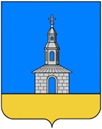 РОССИЙСКАЯ ФЕДЕРАЦИЯ ИВАНОВСКАЯ ОБЛАСТЬЮРЬЕВЕЦКИЙ МУНИЦИПАЛЬНЫЙ РАЙОНСОВЕТ ЮРЬЕВЕЦКОГО ГОРОДСКОГО ПОСЕЛЕНИЯ ТРЕТЬЕГО СОЗЫВА155453, Ивановская обл., г. Юрьевец, ул. Советская, д.37 тел. (493-37) 2-11-54  РЕШЕНИЕ       от 28.06.2017г.                                                                                                  №  22О внесении изменений в решение Совета Юрьевецкого городского поселения от 29.12.2012 №137 «Об утверждении Правил землепользования и застройки Юрьевецкого городского поселения»В соответствии с Градостроительным кодексом РФ, Земельным кодексом РФ, Уставом Юрьевецкого городского поселения, Совет Юрьевецкого городского поселения РЕШИЛ:Внести изменения в Правила землепользования и застройки Юрьевецкого городского поселения.Правила землепользования и застройки Юрьевецкого городского поселения читать                                                             в новой редакции.Настоящее решение обнародовать путем размещения на информационных стендах Юрьевецкого городского поселения, расположенных по следующим адресам: г. Юрьевец, ул. Советская, д. 37, г. Юрьевец, ул. Советская, д. 97, г. Юрьевец, ул. Тарковского, д. 1а и разместить на официальном сайте администрации Юрьевецкого муниципального района «www.юрьевец-официальный.рф».Настоящее решение вступает в силу с момента официального обнародования на территории Юрьевецкого городского поселения.Глава Юрьевецкогогородского поселения                                                       С.А.Баранова